               Бриф на Email-маркетинг 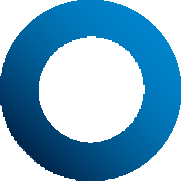 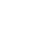 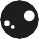 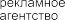 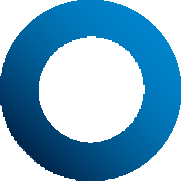 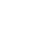 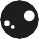 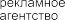 Обязательные вопросы Без ответов на данные вопросы мы не сможем подготовить предложение.                        ВопросОтветИнформация о компании Информация о компании Название компании Сайт компании или соц. сетиE-mailФИО контактного лица и должностьТелефон для связи Основная информация:Основная информация:Основная функция рассылки:Информационная — информирование подписчиков о последних новостях в жизни компании.Рекламная — привлечение новых клиентов, увеличение продаж.Имиджевая — создание положительного имиджа компании.Другое (что именно?).Главный посыл, который должен бытьдонесён до получателя письма.Какое действие должен совершить получатель рассылки? Приложите к брифу список Email-адресов пользователей/клиентов (при наличии) Примеры тем писем для рассылок 1. _________________________2. _________________________3. _________________________Фотографии, которые необходимо прикрепить к письму 